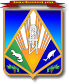 МУНИЦИПАЛЬНОЕ ОБРАЗОВАНИЕХАНТЫ-МАНСИЙСКИЙ РАЙОНХанты-Мансийский автономный округ – ЮграГЛАВА ХАНТЫ-МАНСИЙСКОГО РАЙОНАР А С П О Р Я Ж Е Н И Еот 31.08.2018                                                                                             № 12-ргг. Ханты-МансийскО внесении изменений в распоряжениеглавы Ханты-Мансийского района от 19 марта 2018 года № 2-рг «Об утверждении плана противодействия коррупции в Ханты-Мансийском районе на 2018 – 2019 годы»В целях реализации Указа Президента Российской Федерации               от 29 июня 2018 года № 378 «О Национальном плане противодействия коррупции на 2018 – 2020 годы»: 1. Внести в распоряжение главы Ханты-Мансийского района                      от 19 марта 2018 года № 2-рг «Об утверждении плана противодействия коррупции в Ханты-Мансийском районе на 2018 – 2019 годы» следующие изменения: 1.1.	В заголовке распоряжения цифры «2019» заменить 
цифрами «2020». 1.2.	Преамбулу изложить в новой редакции: «В целях реализации федеральных законов от 6 октября 2003 года          № 131-ФЗ «Об общих принципах организации местного самоуправления            в Российской Федерации», от 19 декабря 2008 года № 273-ФЗ                             «О противодействии коррупции», Указа Президента Российской Федерации от 29 июня 2018 года № 378 «О Национальном плане противодействия коррупции на 2018 – 2020 годы», Закона Ханты-Мансийского автономного округа – Югры от 25 сентября 2008 года                      № 86-оз «О мерах по противодействию коррупции в Ханты-Мансийском автономном округе – Югре», распоряжения Губернатора Ханты-Мансийского автономного округа – Югры от 29 января 2018 года № 15-рг «Об утверждении Плана противодействия коррупции в Ханты-Мансийском автономном округе – Югре на 2018 – 2019 годы», в соответствии с Уставом Ханты-Мансийского района:».1.3.	Приложение к распоряжению изложить в новой редакции: «Приложениек распоряжению главыХанты-Мансийского района                                                                                 от 19.03.2018 № 2-ргПлан противодействия коррупции в Ханты-Мансийском районена 2018 – 2020 годы».2. Опубликовать настоящее распоряжение в газете «Наш район» 
и разместить на официальном сайте администрации Ханты-Мансийского района.3. Контроль за выполнением распоряжения оставляю за собой.Глава Ханты-Мансийского района                                                К.Р.Минулин№ п/пНаименование мероприятияОтветственный исполнительСрок исполнения1.Проведение мониторинга: 1.1.Предоставление руководителями муниципальных учреждений, предприятий Ханты-Мансийского района, учредителем которых является муниципальное образование Ханты-Мансийский район, сведений о доходах, расходах, об имуществе                            и обязательствах имущественного характера, размещение указанных сведений на едином официальном сайте администрации Ханты-Мансийского районаотдел кадровой работыи муниципальной службыадминистрации Ханты-Мансийского районадо 1 июня2018 года;до 1 июня2019 года;до 1 июня2020 года1.2.Представление муниципальными служащими сведений о доходах, расходах, об имуществе                             и обязательствах имущественного характераотдел кадровой работыи муниципальной службыадминистрации Ханты-Мансийского района;Дума Ханты-Мансийского района;сельские поселенияХанты-Мансийского районадо 1 июня2018 года;до 1 июня2019 года;до 1 июня2020 года1.3.Соблюдение муниципальными служащими Ханты-Мансийского района запрета заниматься предпринимательской деятельностью лично или через доверенных лиц, участвовать в управлении коммерческой организацией или  в управлении некоммерческой организациейотдел кадровой работы и муниципальной службыадминистрации Ханты-Мансийского района;Дума Ханты-Мансийского района;сельские поселения Ханты-Мансийского районадо 1 ноября2018 года;до 1 ноября2019 года;до 1 ноября2020 года1.4.Реализация пункта 9 статьи 31 Федерального закона 
от 5 апреля 2013 года № 44-ФЗ 
«О контрактной системе в сфере закупок товаров, работ, услуг для обеспечения государственных и муниципальных нужд» в части выявления признаков личной заинтересованности, конфликта интересов между участниками закупки и заказчиком при осуществлении закупок товаров, работ, услуг органами местного самоуправления и их подведомственными учреждениямикомитет по финансам администрации Ханты-Мансийского района;сельские поселения Ханты-Мансийского районаежеквартально в течение 2018 – 2020 годов2. Анализ практики привлечения               к ответственности муниципальных служащих за несоблюдение ограничений, запретов, требований о предотвращении или                           об урегулировании конфликта интересов и неисполнение обязанностей, установленных                   в целях противодействия коррупцииотдел кадровой работы и муниципальной службыадминистрации Ханты-Мансийского района;Дума Ханты-Мансийского района;сельские поселения Ханты-Мансийского районадо 1 октября2018 года;до 1 октября2019 года;до 1 октября2020 года3.Анализ результатов рассмотрения обращений граждан и юридических лиц, содержащих информацию о коррупционных проявленияхотдел организационной и контрольной работыадминистрации Ханты-Мансийского районадо 20 декабря2018 года;до 20 декабря2019 года;до 20 декабря2020 года4.Оценка деятельности по реализации антикоррупционного законодательства в организациях, учреждениях, подведомственных органам местного самоуправления Ханты-Мансийского районаотдел по организациипрофилактики правонарушенийадминистрации Ханты-Мансийского районадо 1 октября2018 года;до 1 октября2019 года;до 1 октября2020 года5.Оценка эффективности размещения и исполнения муниципальных контрактов (договоров), в том числе контроль за обоснованием начальной цены и иных качественных параметров муниципального заказауправление по учету и отчетности администрации Ханты-Мансийского районадо 30 декабря 2018 года;до 30 декабря2019 года;до 30 декабря2020 года6.Проведение проверок использования муниципального имущества, переданного в аренду, хозяйственное ведение                                 и оперативное управлениедепартамент имущественных и земельных отношений администрации Ханты-Мансийского районадо 25 декабря 2018 года;до 25 декабря2019 года;до 25 декабря2020 года7.Проведение проверок эффективности расходования бюджетных средств в соответствии с осуществляемыми функциями и полномочиями учредителя муниципальных учрежденийконтрольно-ревизионное управление администрации Ханты-Мансийского районадо 25 декабря 2018 года;до 25 декабря 2019 года;до 25 декабря 2020 года8.Анализ и обобщение результатов проведения антикоррупционной экспертизы (выявляемых коррупциогенных факторов) проектов нормативных правовых актов юридическо-правовое управление администрации Ханты-Мансийского района;Дума Ханты-Мансийского района;сельские поселения Ханты-Мансийского районаежеквартально в течение 2018 – 2020 годов9.Организация информационного взаимодействия с правоохранительными органами     в сфере антикоррупционной деятельности, в том числе               по выявленным правонарушениям                 в сфере коррупции, допущенным муниципальными служащими администрации района, а также руководителями муниципальных учреждений, учредителем которых является муниципальное образование Ханты-Мансийский районотдел по организации профилактики правонарушенийадминистрации Ханты-Мансийского района;отдел кадровой работыи муниципальной службыадминистрации Ханты-Мансийского района(в части исполнения законодательства о муниципальной службе)ежеквартальнов течение 2018 – 2020 годов10.Организация антикоррупционного просвещения:10.1.Размещение агитационных, просветительских материалов антикоррупционной направленности на официальных сайтах органов местного самоуправления муниципального образования Ханты-Мансийский район, опубликование в газете «Наш район»отдел по организациипрофилактики правонарушенийадминистрации Ханты-Мансийского района;отдел кадровой работыи муниципальной службыадминистрации района(в части исполнения законодательства о муниципальной службе);Дума Ханты-Мансийского района;сельские поселения Ханты-Мансийского района;МАУ ХМР «Редакция газеты «Наш район»ежеквартально в течение 2018 – 2020 годов10.2.Проведение в средних и старших классах образовательных учреждений факультативных занятий в рамках предметов правовой направленности, раскрывающих современные подходы к противодействию коррупции в обществекомитет по образованиюадминистрации Ханты-Мансийского районадо 1 декабря2018 года;до 1 декабря2019 года;до 1 декабря2020 года10.3.Проведение в средних и старших классах образовательных учреждений классных часов                   по антикоррупционной тематикекомитет по образованиюадминистрации Ханты-Мансийского района 9 декабря2018 года; 9 декабря2019 года;9 декабря2020 года11.Формирование антикоррупционного сознания                  у муниципальных служащих Ханты-Мансийского района:11.1.Проведение мероприятий                           с муниципальными служащими Ханты-Мансийского района по разъяснению основ антикоррупционного законодательстваюридическо-правовое управление администрации Ханты-Мансийского района(в части исполнения законодательства об антикоррупционной экспертизе нормативных правовых актов);отдел кадровой работыи муниципальной службыадминистрации Ханты-Мансийского района;(в части исполнения законодательства о муниципальной службе);Дума Ханты-Мансийского района;сельские поселения Ханты-Мансийского районадо 31 декабря 2018 года;до 31 декабря2019 года;до 31 декабря2020 года11.2.Обеспечение ежегодного повышения квалификации муниципальных служащих Ханты-Мансийского района, в должностные обязанности которых входит участие в противодействии коррупции отдел кадровой работыи муниципальной службыадминистрации Ханты-Мансийского района;Дума Ханты-Мансийского района;сельские поселения Ханты-Мансийского районадо 1 февраля 2019 года; до 1 февраля 2020 года 11.3.Обеспечение обучения муниципальных служащих Ханты-Мансийского района, впервые поступивших на муниципальную службу для замещения должностей, включенных в перечни должностей, установленные нормативными правовыми актами, по образовательным программам в области противодействия коррупции отдел кадровой работыи муниципальной службыадминистрации Ханты-Мансийского района;Дума Ханты-Мансийского района;сельские поселения Ханты-Мансийского районадо 1 октября 2020 года12.Проведение интерактивного опроса пользователей телекоммуникационной сети «Интернет» Ханты-Мансийского района с целью оценки уровня коррупции в Ханты-Мансийском районе и эффективности принимаемых меротдел по организации профилактики правонарушенийадминистрации Ханты-Мансийского районадо 30 декабря2018 года;до 30 декабря2019 года;до 30 декабря2020 года13.Принятие мер по повышению эффективности:13.1.Контроль за соблюдением лицами, замещающими должности муниципальной службы, требований законодательства Российской Федерации о противодействии коррупции, касающихся предотвращения и урегулирования конфликта интересов, в том числе за привлечение таких лиц к ответственности в случае их несоблюдения   отдел кадровой работыи муниципальной службыадминистрации Ханты-Мансийского района;Дума Ханты-Мансийского района;сельские поселения Ханты-Мансийского районадо 1 декабря 2019 года; до 1 декабря 2020 года 13.2.Контроль кадровой работы в части, касающейся ведения личных дел лиц, замещающих муниципальные должности в Ханты-Мансийском районе, в том числе контроля за актуализацией сведений, содержащихся в анкетах, предоставляемых при назначении на указанные должности и поступлении на такую службу, о родственниках и свойственниках в целях выявления возможного конфликта интересов отдел кадровой работыи муниципальной службыадминистрации Ханты-Мансийского района;Дума Ханты-Мансийского района;сельские поселения Ханты-Мансийского районадо 1 декабря 2019 года; до 1 декабря 2020 года 